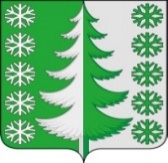 Ханты-Мансийский автономный округ - ЮграХанты-Мансийский муниципальный районмуниципальное образованиесельское поселение ВыкатнойАДМИНИСТРАЦИЯ СЕЛЬСКОГО ПОСЕЛЕНИЯПОСТАНОВЛЕНИЕот 08.04.2024                                                                                                      № 32 п. ВыкатнойОб утверждении схемы противопожарных барьеров и минерализованной полосы сельского поселения ВыкатнойРуководствуясь Федеральными законами Российской Федерации от 21.12.1994 № 68-ФЗ «О защите населения и территорий от чрезвычайных ситуаций природного и техногенного характера», от 21.12.1994 № 69-ФЗ «О пожарной безопасности», от 06.10.2003 № 131-ФЗ «Об общих принципах организации местного самоуправления в Российской Федерации», в целях противопожарной безопасности населенных пунктов сельского поселения Выкатной:1. Утвердить схему расположения естественных и искусственных преград в населенном пункте п. Выкатной, согласно приложению1.2. Утвердить схему расположения противопожарной минерализованной полосы в населенном пункте с. Тюли, согласно приложению 2.3. Настоящее постановление вступает в силу после его официального опубликования (обнародования).4. Контроль за выполнением настоящего постановления оставляю за собой.И.о. главы сельскогопоселения Выкатной                                                                    И.Н. ВыстребоваПриложение 1 к постановлению администрации сельского поселения Выкатной от 08.04.2024 № 32 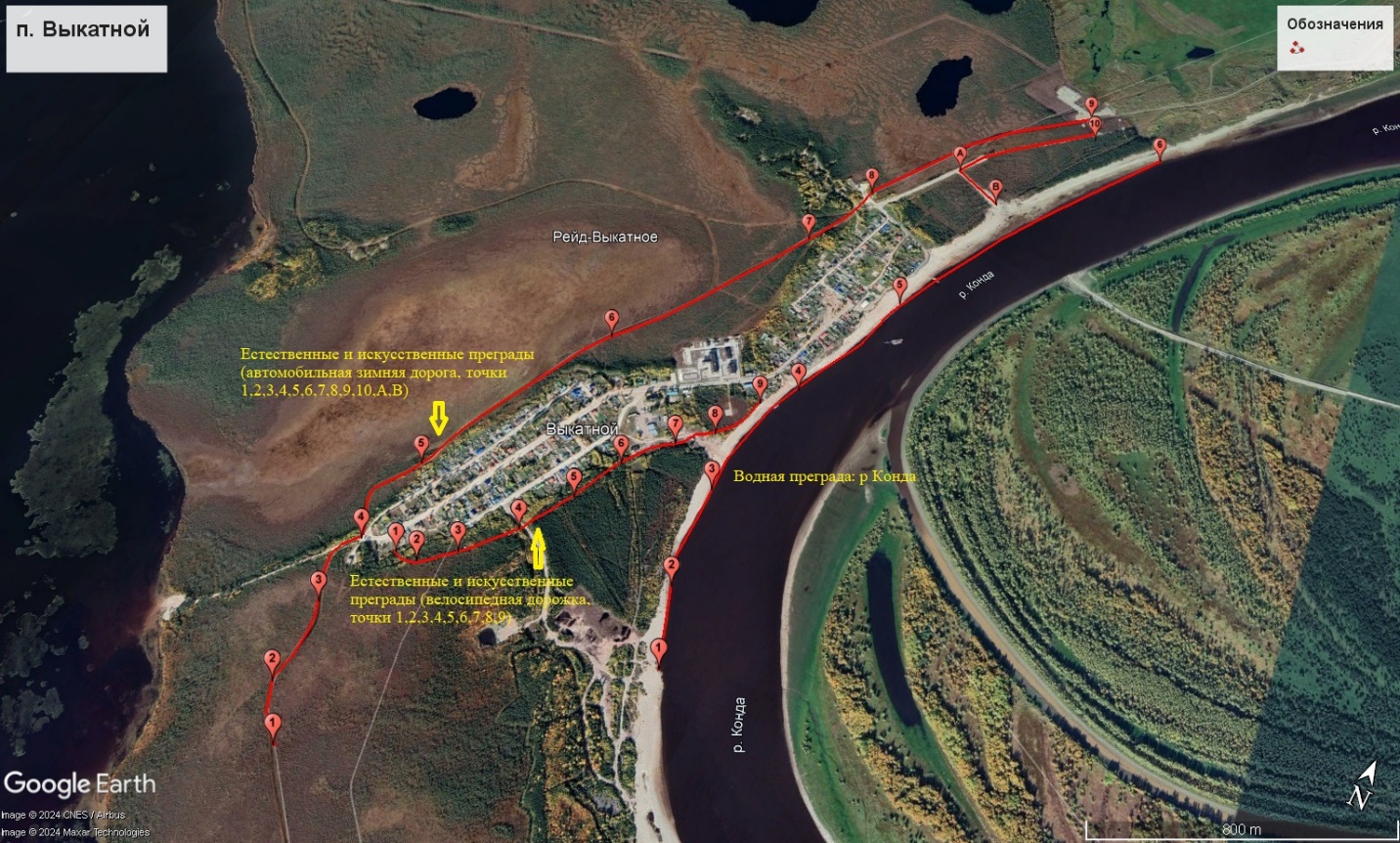 Автомобильная зимняя дорогаВелосипедная дорожкаВодная преграда: р. Конда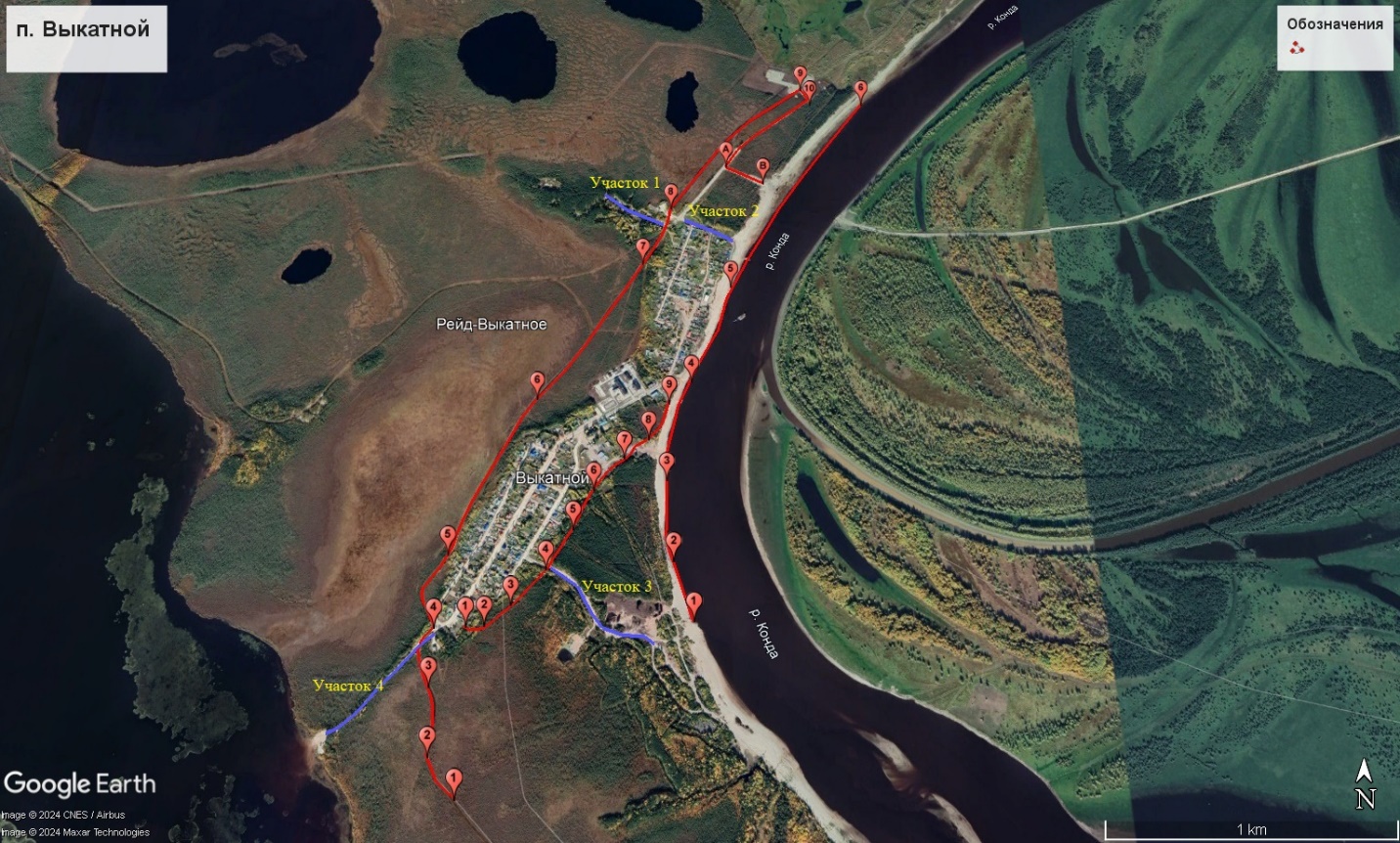 Грунтовые дороги:Участок 1. координаты 60°39'10.32"С 69°33'5.33"В, 60°39'7.78"С 69°33'12.08"В, 60°39'5.73"С 69°33'21.49"В, протяжённость 0,29 км. Участок 2. координаты 60°39'6.51"С 69°33'27.56"В, 60°39'4.69"С 69°33'35.24"В, 60°39'2.95"С 69°33'41.06"В, протяженность 0,24 км.Участок 3. координаты 60°38'7.25"С 69°33'21.19"В, 60°38'10.25"С 69°33'6.69"В, 60°38'15.57"С 69°32'57.43"В, протяженность 0,52 км.Участок 4. координаты 60°37'56.83"С 69°32'5.79"В, 60°38'1.55"С 69°32'16.17"В, 60°38'7.96"С 69°32'28.43"В, протяженность 0,49 км.Поселок Выкатной находится на берегу реки Конда, в доль береговой линии обустроена велосипедная дорожка, что служит преградой распространения низового пожара, с другой стороны населенный пункт граничит с заболоченной местностью. В черте населенного пункта проходит автомобильная зимняя дорога, которая в свою очередь в пожароопасный период служит минерализованной полосой.Приложение 2 к постановлению администрации сельского поселения Выкатной от 08.04.2024 № 32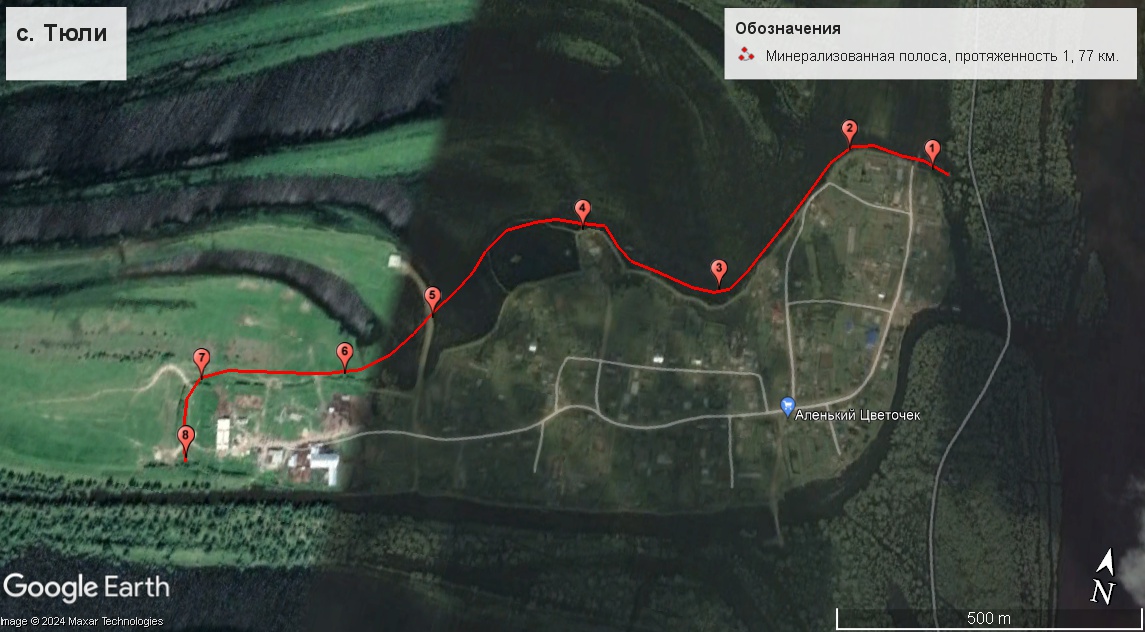 1.Координаты расположения минерализованной полосы в населенном пункте с. Тюли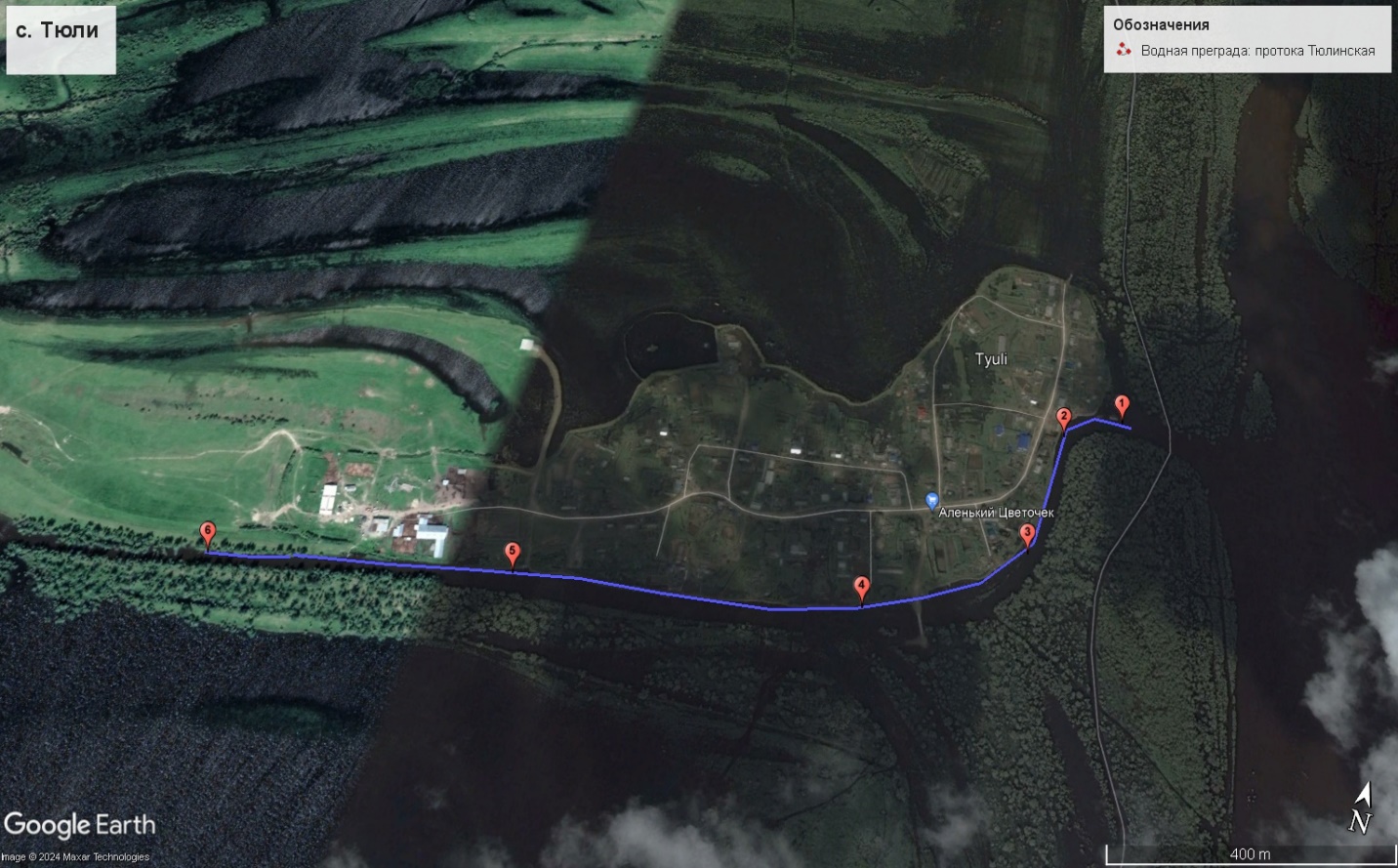 2. Водная преграда: Протока ТюлинскаяКоординаты расположения естественных и искусственных преград в п. Выкатной ТочкаКоординаты расположенияДлина, кмШирина, м160°37'49.64"С69°32'36.47"В4,4210260°37'54.25"С69°32'29.48"В4,4210360°38'2.14"С69°32'28.24"В4,4210460°38'9.08"С69°32'28.21"В4,4210560°38'18.09"С69°32'30.01"В4,4210660°38'38.95"С69°32'49.54"В4,4210760°38'59.27"С69°33'16.23"В4,4210860°39'8.17"С69°33'23.81"В4,4210960°39'29.02"С69°34'1.67"В4,42101060°39'26.27"С69°34'4.23"В4,4210А60°39'15.28"С69°33'39.39"В4,4210B60°39'12.38"С69°33'49.85"В4,4210ТочкаКоординаты расположенияДлина, кмШирина, м160°38'9.24"С69°32'35.79"В1,552,5260°38'9.34"С69°32'40.25"В1,552,5360°38'11.75"С69°32'46.31"В1,552,5460°38'16.13"С69°32'54.37"В1,552,5560°38'21.21"С69°33'0.57"В1,552,5660°38'26.37"С69°33'5.24"В1,552,5760°38'30.65"С69°33'12.69"В1,552,5860°38'33.36"С69°33'18.82"В1,552,5960°38'38.34"С69°33'23.95"В1,552,5ТочкаКоординаты расположенияпротяженность, км160°38'9.84"С69°33'30.56"В2,62260°38'17.26"С69°33'25.49"В2,62360°38'27.71"С69°33'23.57"В2,62460°38'41.33"С69°33'29.73"В2,62560°38'55.74"С69°33'40.34"В2,62660°39'26.41"С69°34'19.36"В2,62ТочкаКоординаты расположенияДлина, кмШирина, м160°44'44.26"С69°39'37.18"В1,7710260°44'44.42"С69°39'27.12"В1,7710360°44'34.33"С69°39'15.14"В1,7710460°44'36.10"С69°38'58.13"В1,7710560°44'29.18"С69°38'43.60"В1,7710660°44'24.98"С69°38'35.53"В1,7710760°44'22.89"С69°38'19.89"В1,7710860°44'18.60"С69°38'20.89"В1,7710ТочкаКоординаты расположенияпротяженность, км160°44'36.03"С  69°39'43.21"В1,63260°44'34.40"С69°39'37.35"В1,63360°44'27.31"С69°39'35.56"В1,63460°44'22.28"С69°39'20.47"В1,63560°44'19.22"С69°38'45.57"В1,63660°44'15.98"С69°38'14.78"В1,63